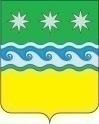 КОНТРОЛЬНО-СЧЕТНЫЙ ОРГАН ЗАВИТИНСКОГО МУНИЦИПАЛЬНОГО ОКРУГА676870 г. Завитинск ул. Куйбышева, 44 тел. (41636) 22-8-80 E-mail: ksozavit@yandex.ruЗАКЛЮЧЕНИЕ № 1на проект решения «О внесении изменений в решение Совета народных депутатов Завитинского муниципального округа от 22.12.2021№ 59/8 «Об утверждении бюджета Завитинского муниципального округа на 2022 год и плановый период 2023-2024 годов»10.02.2022 г.                                                                                 г. ЗавитинскЗаключение Контрольно-счетного органа Завитинского муниципального округа на проект решения «О внесении изменений в решение Совета народных депутатов Завитинского муниципального округа от 22.12.2021№ 59/8 «Об утверждении бюджета Завитинского муниципального округа на 2022 год и плановый период 2023-2024 годов» подготовлено в соответствии с Бюджетным кодексом Российской Федерации, Положением «О бюджетном процессе в Завитинском муниципальном округе Амурской области», Положением «О Контрольно-счетном органе Завитинского муниципального округа».К проекту решения о внесении изменений в решение о бюджете на 2022 год и плановый период 2023-2024 годов представлена пояснительная записка с обоснованием предлагаемых изменений. Изменения, вносимые в решение о бюджете, обусловлены необходимостью уточнения плановых показателей по расходной части  бюджета Завитинского муниципального округа  на 2022 год.Таблица №1По результатам экспертизы проекта решения Контрольно-счётный орган установил:1. Решением о бюджете на 2022 год и плановый период 2023-2024 годы, были утверждены доходы бюджета 2022 года в сумме 975857,6тыс. рублей. В представленном к рассмотрению проекте решения данная характеристика бюджета не меняется.2. Решением о бюджете в первоначальной редакции утверждены расходы бюджета на 2022 год в сумме  975857,6тыс. рублей. В  представленном к рассмотрению проекте решения, расходы бюджета муниципального округа увеличены на 56715,0 тыс. рублей (или на 5,8%) и составляют 1032572,6 тыс. рублей.  Изменения структуры расходов бюджета в разрезе ведомственной классификации по главным распорядителям средств бюджета представлены в таблице № 2.Таблица № 2тыс. рублей Предлагаемые изменения в проекте решения о бюджете на 2022 год в разрезе ведомственной структуры расходов характеризуются тем, что бюджетные ассигнования главных распорядителей средств бюджета муниципального округа планируется увеличить на сумму 56715,0 тыс. рублей.В разрезе главных распорядителей бюджетных средств в бюджет Завитинского муниципального округа на 2022 год предлагается внести следующие изменения:	1) Администрация Завитинского муниципального округа – увеличить расходы на 4453,0тыс. рублей (на 1,1%), в том числе за счет: - на реализацию мероприятия «Развитие аппаратно-программного комплекса «Безопасный город» в рамках муниципальной программы «Профилактика правонарушений, терроризма и экстремизма в Завитинском муниципальном округе» на 50,0 тыс. рублей;- на реализацию мероприятия по подготовке документов и разработке проектов по реконструкции объектов ЖКХ в рамках муниципальной программы "Модернизация жилищно-коммунального комплекса, энергосбережение и повышение энергетической эффективности в Завитинском муниципальном округе" на 1500,0 тыс. рублей";- на реализацию мероприятия "Реализация проектов развития, основанных на местных инициативах" в рамках муниципальной программы "Эффективное управление в Завитинском округе"  на 1453,0 тыс. рублей;- непрограммным расходам на погашение кредиторской задолженности поселений, ранее входивших в состав Завитинского района, на   1450,0 тыс. рублей (на выплату компенсации за неиспользованный отпуск, тепло, связь, электроэнергия, тко)).2)  Отдел образования администрации Завитинского муниципального округа Амурской области – увеличить расходы на 47379,0 тыс. рублей (10,6%), в том числе:2.1) на реализацию мероприятий в рамках муниципальной программы "Развитие образования в Завитинском муниципальном округе" на 10520,0 тыс. рублей, в том числе:- на модернизацию системы дошкольного образования в сумме 2833,0 тыс. рублей;- на модернизацию системы общего образования в сумме 7847,0 тыс. рублей;- на выплаты единовременного пособия молодым специалистам на 200,0 тыс. рублей.2.2) на реализацию мероприятий в рамках муниципальной программы "Развитие физической культуры и спорта в Завитинском муниципальном округе" на 36859,0 тыс. рублей, в том числе:- на мероприятие "Строительство, реконструкция и ремонт спортивных сооружений" – 36489,0 тыс. рублей (ремонт стадиона «Факел»);- на мероприятие "Развитие детско-юношеского спорта" – 370,0 тыс. рублей (на приобретение снегохода).3) МКУ Централизованная бухгалтерия Завитинского муниципального округа Амурской области на 4883,0 тыс. рублей или  на 6,3%, в том числе:3.1) на реализацию мероприятий в рамках подпрограммы "Народное творчество и досуговая деятельность" муниципальной программы "Развитие и сохранение культуры и искусства в Завитинском округе" на 4883,0 тыс. рублей, в том числе:- на мероприятие "Выполнение мероприятий по обеспечению развития и укрепления материально – технической базы муниципальных Домов культуры" – на 500,0 тыс. рублей (на приобретение одежды и освещения сцены);-  на мероприятие «Текущий, капитальный ремонт и реконструкция объектов культуры Завитинского муниципального округа» на 4383,0 тыс. рублей.3. Решением о бюджете на 2022 год утвержден дефицит бюджета Завитинского муниципального округа в сумме 0,0 тыс. рублей. Проектом решения о внесении изменений в решение о бюджете данный параметр бюджета предлагается установить дефицит бюджета в сумме 56715,0 тыс. рублей.В соответствии со статьей 92.1 Бюджетного кодекса РФ, предлагаемый к утверждению дефицит бюджета не превышает  предельно  допустимых  размеров.Источником погашения дефицита бюджета являются изменение остатков денежных средств на счетах по учету денежных средств (за счет остатков денежных средств на счетах муниципальных образований, преобразованных в Завитинский муниципальный округ), в сумме 55715,0 тыс. рублей и разница между привлеченными и погашенными муниципальным образованием кредитами от кредитных организаций в валюте Российской Федерации в сумме 1000,0 тыс. рублей.Выводы: Проект решения, представленный на рассмотрение Совета народных депутатов Завитинского муниципального округа, подготовлен в рамках действующего законодательства, содержит показатели, установленные пунктом 3 ст.184.1 БК РФ и ст.13 Положения о бюджетной процессе в Завитинском муниципальном округе. Контрольно-счетный орган Завитинского муниципального округа считает возможным принятие решения «О внесении изменений в решение Совета народных депутатов Завитинского муниципального округа от 22.12.2021 № 59/8 «Об утверждении бюджета Завитинского муниципального округа на 2022 год и плановый период 2023-2024 годов» в представленной редакции.  Председатель Контрольно-счетногооргана Завитинского муниципального округа                       Е. К. КазадаеваНаименованиеУтверждено решением о бюджете, тыс. руб.С учётом изменений согласно представленному проекту, тыс. руб.Отклонение  (+ увеличение, - уменьшение),НаименованиеУтверждено решением о бюджете, тыс. руб.С учётом изменений согласно представленному проекту, тыс. руб.Отклонение  (+ увеличение, - уменьшение),НаименованиеУтверждено решением о бюджете, тыс. руб.С учётом изменений согласно представленному проекту, тыс. руб.Отклонение  (+ увеличение, - уменьшение),НаименованиеУтверждено решением о бюджете, тыс. руб.С учётом изменений согласно представленному проекту, тыс. руб.Отклонение  (+ увеличение, - уменьшение),Прогнозируемый общий объем доходов бюджета муниципального округа975857,6975857,60,0Общий объем расходов бюджета муниципального округа975857,61032572,6+56715,0Дефицит бюджета (профицит (-))-56715,0+56715,0Наименование главного распорядителякодУтверждено на 2021 годПроект решенияРезультат (+,-)Контрольно-счетный орган Завитинского муниципального округа11732,21732,20Администрация Завитинского муниципального округа2410916,7415369,7+4453,0Комитет по управлению имуществом Завитинского муниципального округа Амурской области325693,925693,90Финансовый отдел администрации Завитинского муниципального округа Амурской области49807,99807,90Отдел образования администрации Завитинского муниципального округа Амурской области5448281,6495660,6+47379,0Совет народных депутатов Завитинского муниципального округа82365,72365,70Муниципальное казенное учреждение централизованная бухгалтерия Завитинского муниципального округа Амурской области2477059,681942,6+4883,0Итого975857,61032572,656715